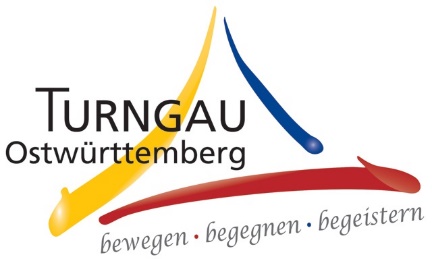 ANMELDUNG  22. „fit und gesund“ Kongress am 15. Oktober 2022VEREIN			NAME, VORNAMEANSCHRIFTPLZ, WOHNORTTelefon | Email WORKSHOP AUSWAHL (pro Zeitfenster bitte max. einen Workshop auswählen!!!)  8:30 bis 9:15 Uhr	Begrüßung | Get up an move – Teilnahme für alle  9:30 bis 10:45 Uhr			01 Yoga 1					02 Wirbelsäulentraining					03 Fitness mit Köpfchen 11:15 bis 12:30 Uhr 			04 Yoga 2					05 Step-Aerobic					06 BBP update					07 Cross Fit - Outdoor12:30 bis 13:30 Uhr			08 a Power Hoop 					08 b Power Hoop 					08 c Power Hoop 13:30 bis 14:45 Uhr			09 Yoga 3					10 HIIT					11 Pilates Body Feeling					12 XCO - Walking15:15 bis 16:30 Uhr 			13 Yoga 2					14 Core Stability					15 Latino DanceHiermit ermächtige ich den Turngau Ostwürttemberg, die Kongressgebühr für den 22. „fit und gesund“ Kongress am 15. Oktober 2022 via Bankeinzug zu tätigen: KontoinhaberIBANOrt, Datum							Unterschrift Stornierungsgebühren: Bis 7 Tage vor Kongress 5,00 € Bis 1 Tag vor Kongress 10,00 € Nichterscheinen ohne Abmeldung gesamte Kongressgebühr fällig